Unit 4 Lesson 23: Bees are BuzzingWU Estimation Exploration: Bees (Warm up)Student Task Statement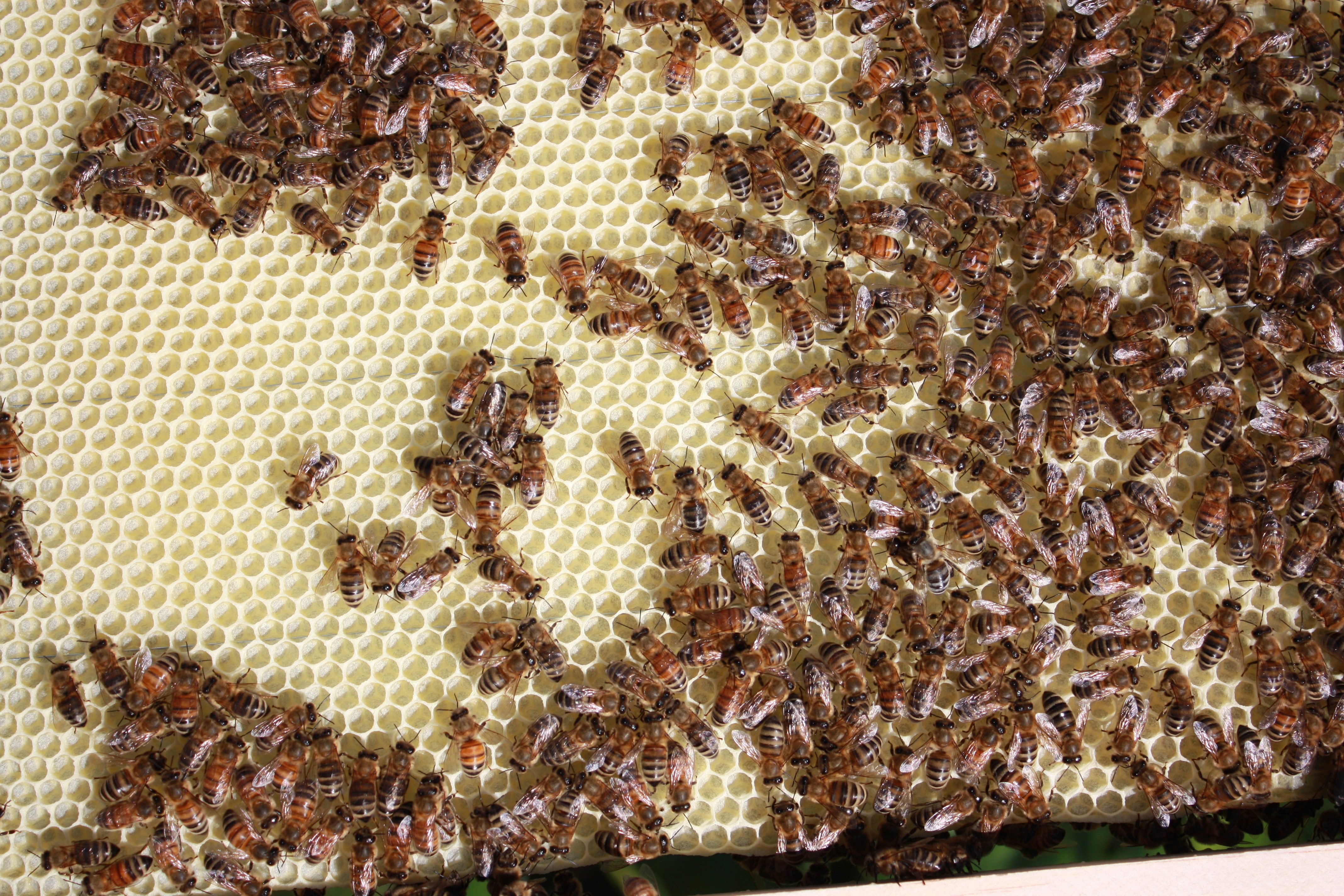 Record an estimate that is:1 Termites, Ants, and BeesStudent Task StatementHere is some information about insects:TermitesSize of a colony: 100–1,000,000A queen lives for 30–50 years.There are 3,000–3,500 species of termites.The length of a termite is 4 to 15 millimeters.In some species, the mature queen may produce around 40,000 eggs a day.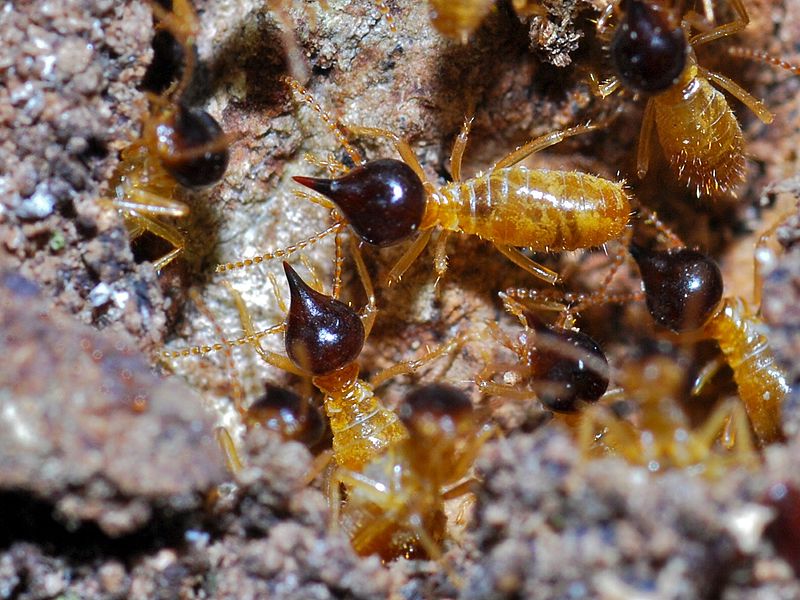 Odorous House AntsSize of colony: up to 100,000A queen lives for 300–1,800 days.The length of an ant is 1.5–3.2 millimeters.Foraging ants travel up to 700 feet from their nests.There are 12,000–22,000 possible species.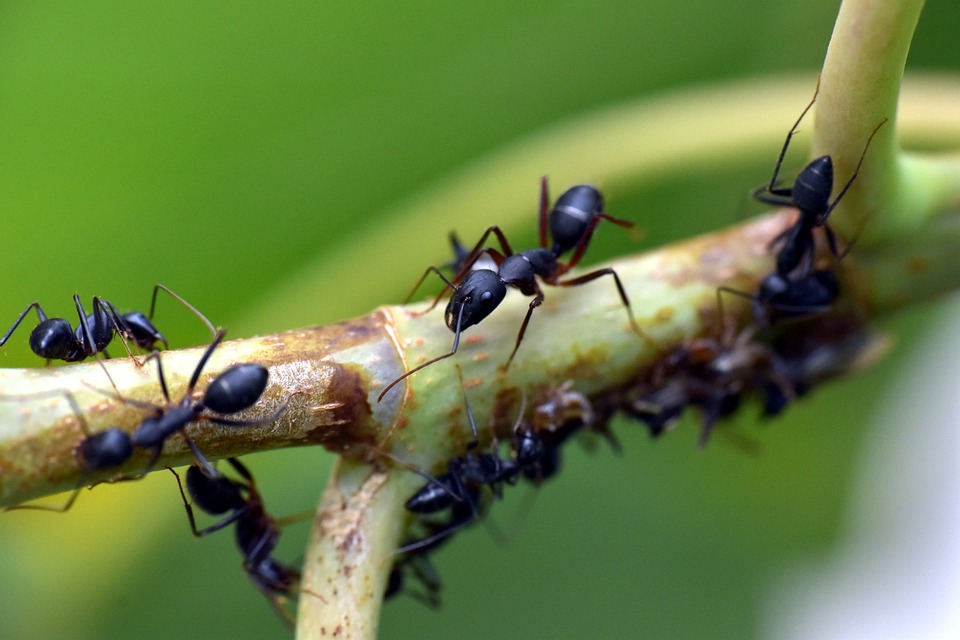 Honey BeesSize of a hive: 10,000–60,000There are around 500 drones in a hive.A queen can lay about 1,500–2,000 eggs each day.A hive produces 7–40 liters of honey in a season.The length of a bee is 10–20 millimeters.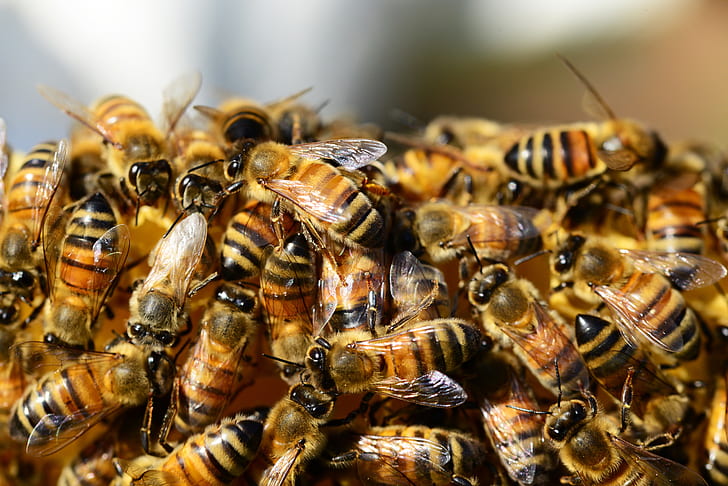 Here are some numbers that could represent facts about termites, house ants, and honey bees. What might each number represent? Add another number to the list. What about the insects might this number represent?Discuss your answers with your partner. Be prepared to show or explain your reasoning.2 Bee PopulationStudent Task StatementAn entomologist records the number of bees in their beehive over the course of several months. They record:the number of bees at the beginning of the monthhow many bees left (and didn’t return) during the monthhow many new bees were added to the hive during the monthUnfortunately, some of the entries in the table are missing.Complete the missing information in the table. Discuss your responses with your partner. Be prepared to show or explain your reasoning.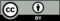 © CC BY 2021 Illustrative Mathematics®too lowabout righttoo highnumberwhat it might represent2.484871,7946,90520,799530,097monthbees in the hive at the beginning of the monthnew beesbees that left the hiveMay20,0009,378342June15,870970July14,965August58,10728,980September30,017No dataNo data